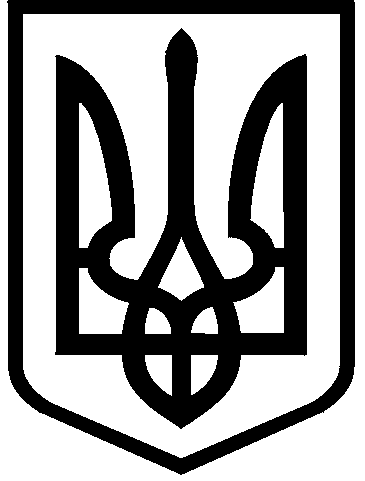 КИЇВСЬКА МІСЬКА РАДА VIII СКЛИКАННЯПОСТІЙНА КОМІСІЯ З ПИТАНЬ КУЛЬТУРИ, ТУРИЗМУ ТА IНФОРМАЦIЙНОЇ ПОЛIТИКИ01044, м. Київ, вул. Хрещатик, 36                                                  тел.:(044)202-72-25, тел./факс(044)202-73-05Протокол №17почергового засідання постійної комісії Київської міської ради з питань культури, туризму та інформаційної політики (Комісії)м. Київ                                                                                                                    20.07.2016Присутні депутати Комісії: Муха Вікторія Вячеславівна – голова Комісії, Бенюк Богдан Михайлович  – заступник голови Комісії, Поживанов Олександр Михайлович – секретар Комісії, Березницька Людмила Іванівна – член Комісії, Таранов Андрій Володимирович – член Комісії.	    Присутні та запрошені: Хоменко Денис Юрійович – помічник депутата Київської міської ради Мухи В.В.;Ігнатенко Тетяна Іванівна – заступник начальника управління забезпечення діяльності постійних комісій Київради секретаріату Київської міської ради.Голосували за порядок денний в цілому.«За» - 5; «Проти» - 0; «Утримався» - 0.Рішення прийнято.Порядок деннийРозгляд проекту рішення Київської міської ради «Про звернення Київської міської ради до Національної телекомпанії України та Організаційного комітету з підготовки та проведення в Україні у 2017 році Пісенного конкурсу Євробачення-2017». (подання  заступника міського голови – секретаря Київської міської ради В. Прокопіва , доручення заступника міського голови – секретаря Київської міської ради В. Прокопіва  від 19.07.2016 №08/231-3102/ПР). По питанню №1.Слухали: В.В. Муху про проект рішення Київської міської ради «Про звернення Київської міської ради до Національної телекомпанії України та Організаційного комітету з підготовки та проведення в Україні у 2017 році Пісенного конкурсу Євробачення-2017». Запропонувала погодити. Голосували: «За» - 5; «Проти» - 0; «Утримався» - 0.Ухвалили: проект рішення Київської міської ради «Про звернення Київської міської ради до Національної телекомпанії України та Організаційного комітету з підготовки та проведення в Україні у 2017 році Пісенного конкурсу Євробачення-2017» погодити.Голова                                                                                                  Муха В.В.Секретар                                                                                      Поживанов О.М.